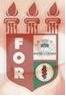 PLANILHA PARA CADASTROS DE LIVROS  BIBLIOTECA MARIA APARECIDA POURCHET CAMPOS        Classificação:   616.314                                      Código:	3195  Cutter:     F224a                                                   Data: Turma 2009Autor(s):  Farias, Raul CostaTitulo: Análise compartiva entre a conformação pré e pós cirúrgica do sistema de canais radiculares utilizando o sistema protaper universal rotatório e manual. Estudo ‘‘In Vitro’’Orientador(a): Profª. Drª. Sandra Maria Alves Sayão MaiaCoorientador(a): Profª. Drª. Sônia Maria de Sauza FontelesEdição:  1ª        Editora  Ed. Do Autor     Local:  Recife    Ano:  2009  Páginas:  56Notas:  TCC – 1ª Turma graduação - 2009